IMSUBSyntax:IMSUB  (  complex-number-1  ,  complex-number-2  )Description: Computes the difference of two complex numbers.Mathematical Formula: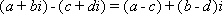 Arguments:Return Type and Value: text – A string containing number-1 - number- x+yi or x+yj text format.However, if complex-number-1 or complex-number-2 is ill-formed, #NUM! is returned.[Example:

IMSUB("13+4i","5+3i") results in 8+i
IMSUB("-3-3.5i","5+3i") results in -8-6.5i

end example]NameTypeDescriptioncomplex-number-1textComplex numbers in x + yi or x + yj text format; they designate the minuend and subtrahend, respectively.complex-number-2textComplex numbers in x + yi or x + yj text format; they designate the minuend and subtrahend, respectively.